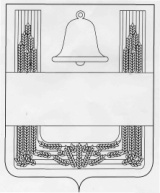 ПОСТАНОВЛЕНИЕАДМИНИСТРАЦИИ СЕЛЬСКОГО ПОСЕЛЕНИЯ    ВОРОН-ЛОЗОВСКИЙ СЕЛЬСОВЕТХЛЕВЕНСКОГО  МУНИЦИПАЛЬНОГО РАЙОНА ЛИПЕЦКОЙ ОБЛАСТИ РОССИЙСКОЙ ФЕДЕРАЦИИ26 февраля 2019 года                    с.Ворон- Лозовка                                      №18Об утверждении «Положения о порядке расходования средств резервного фонда администрации сельского поселения Ворон-Лозовский сельсовет, Хлевенского муниципального района Липецкой области РФ»Администрация сельского поселения Ворон-Лозовский сельсоветПОСТАНОВЛЯЕТ:Утвердить положение о порядке расходования средств резервного фонда администрации сельского поселения Ворон-Лозовский сельсовет Хлевенского муниципального района Липецкой области на 2019 год» согласно приложения.Настоящее постановление вступает в силу с момента его обнародования.Контроль за исполнением настоящего постановления оставляю за собой.Глава администрации сельского поселения Ворон-Лозовский сельсовет                                                      В.Н. Трухачев Приложение  к постановлению  главы администрации сельского поселения Ворон-Лозовский сельсоветот «26»февраля  2019 г. №18ПОЛОЖЕНИЕО ПОРЯДКЕ РАСХОДОВАНИЯ СРЕДСТВ РЕЗЕРВНОГО ФОНДА АДМИНИСТРАЦИИ СЕЛЬСКОГО ПОСЕЛЕНИЯРезервный фонд администрации сельского поселения создается для финансирования непредвиденных расходов и мероприятий местного значения, не предусмотренных в бюджете сельского поселения на соответствующий финансовый год.Объем резервного фонда администрации сельского поселения определяется решением сессии о бюджете на соответствующий год. Средства резервного фонда администрации сельского поселения расходуются на финансирование: -проведение аварийно-восстановительных работ по ликвидации последствий стихийных бедствий и других чрезвычайных ситуаций, имевших место в текущем финансовом году;-проведение юбилейных и праздничных мероприятий местного значения, встреч, конкурсов, конференций, симпозиумов, выставок и семинаров местного значения;-оказания разовой материальной помощи гражданам, выплат разовых премий и вручения ценных и памятных подарков за заслуги перед сельским поселением;-капитального ремонта, приобретения оборудования;-других неотложных мероприятий, не предусмотренных в  бюджете сельского поселения.  4. Проекты распоряжения главы сельского поселения о выделении средств из резервного фонда администрации сельского поселения с указанием размера выделяемых средств и направления их расходования готовит бухгалтер сельского поселения по поручению главы администрации сельского поселения.Органы местного самоуправления  представляют в бухгалтерию документы с обоснованием размера испрашиваемых средств, включая сметно-финансовые расчеты, а также в случае необходимости, заключения о целесообразности указанных расходов.5. Средства резервного фонда администрации сельского поселения хранятся на текущем счете бюджета сельского поселения.